Zápis z jednání Komise Rady hl. m. Prahy pro Prahu bezbariérovou a otevřenouze dne 7. 6. 2017Přítomni:Předsedkyně: Ľubica DuškováČlenové: Ing. Tomáš Kaas (RFD MHMP), Jitka Bausteinová Novotná (STP v ČR), Ing. František Brašna (SONS ČR), Mgr. Erik Čipera (Asistence, o.p.s.), Ing. David Dohnal (DPP), Petr Kalous (TSK), Ing. Dagmar Lanzová (NRZP), PaedDr. Hana Mrňková (SCZ MHMP), Tomáš Prousek (ROPID), Ing. arch. Jan Tomandl (POV), Ing. Antonín Weinert, Ing. Milada Voborská, Mgr. Daniel ŠtěpánTajemník: Mgr. Karolína Klímová (RFD MHMP)Omluveni: Mgr. Jaroslav Mach (RFD MHMP), Ing. Patrik Nacher, Hana Nováková, Mgr. Petra Rafajová, Ing. Jiří Pařízek Hosté: Milan Závada (TSK), Ing. Lenka Zach (TSK), Tomáš Uhlík (RFD MHMP), Alice Rezková (Veřejný prostor, Uličník), Ing. arch. Vladimír Fialka (IPR), Ing. Tomáš Cach Jednání svolala předsedkyně komise na středu 7. června 2017 v 13:00 hodin do zasedací místnosti č. 201 Škodova paláce, Jungmannova 35/29, Praha 1. Členům komise byla rozeslána e-mailem pozvánka a program jednání:Bezbariérové úpravy křižovatky Dělnická/ V HájiBezbariérové úpravy přístupové cesty ke hvězdárně v ĎáblicíchZřízení provizorní světelné signalizace na přechodu pro chodce přes ulici Vlastina Bezbariérová úprava TRAM zastávek Strossmayerovo náměstíKontrola úkolů Různé Předsedkyně přivítala přítomné a konstatovala, že komise je vzhledem k počtu přítomných usnášeníschopná. Schválení zápisu z minulého jednání komise konaného dne 3. 5. 2017.Hlasování; pro: 14, proti: 0, zdržel se: 0Dále bylo hlasováno o navrženém programu jednání s tím, že bod č. 2 bude na žádost MČ Praha-Ďáblice přesunut na některé z příštích jednání a bod č. 4 bude pozdržen do příchodu Ing. T. Cacha (projektant).  Hlasování; pro: 14, proti: 0, zdržel se: 0Ad 1) Bezbariérové úpravy křižovatky Dělnická/ V HájiČlenové komise obdrželi materiál v předstihu. Severní část předmětné křižovatky bude upravena v rámci akce „Bezbariérové úpravy TRAM zastávky Maniny“ (realizace TSK 09/2017).Zástupkyně organizace Veřejný prostor A. Rezková představila iniciativu Uličník (www.ulicnik.cz), v jejímž rámci běží projekt „Adoptuj si svůj bezobrubník“. Sdělila, že v rámci projektu bylo z prostředků nadace Via financováno vypracování projektové dokumentace na bezbariérové úpravy jižní poloviny křižovatky a na realizaci byla přislíbena částka 80 000 Kč od soukromé firmy – tato částka však nestačí na realizaci zamýšlených opatření v plné šíři (odhad celkem cca 220 tis. Kč).E. Čipera: Projekt „Adoptuj si svůj bezobrubník“ má velký a cenný potenciál vtáhnout veřejnost a soukromé firmy do dění okolo bezbariérových úprav veřejného prostoru. L. Zach, P. Kalous: doporučujeme rozšířit akci „Bezbariérové úpravy TRAM zastávky Maniny“ o jižní část křižovatky, využít vypracovanou projektovou dokumentaci a vybranou částku přijmout od Uličníku přes RFD MHMP.A. Weinert doporučuje tento postup do budoucna: občanská iniciativa zkonzultuje vybraný projekt na Komisi pro Prahu bezbariérovou a otevřenou, v případě podpory je akce předána k realizaci TSK, vybrané příspěvky jsou připsány do položky Praha bezbariérová.M. Voborská doporučuje maximálně spolupracovat s příslušnou MČ na propagaci projektu a fundraisingu.D. Lanzová považuje předložené řešení hmatových prvků za chybné.Usnesení:Komise souhlasí s tím, aby byla akce „Bezbariérové úpravy TRAM zastávky Maniny“ rozšířena o úpravy zbývajících částí křižovatky Dělnická/V Háji a příspěvek Uličníku byl vložen do rozpočtu Praha bezbariérová přes RFD MHMP. Hlasování; pro: 14, proti: 0, zdržel se: 0.Ad 2) vypuštěnAd 3) Zřízení provizorní světelné signalizace na přechodu pro chodce přes ulici Vlastina K. Klímová představila problém: MČ Praha 6 má zájem opatřit přechod pro chodce při zastávce Sídliště Na Dědině provizorní světelnou signalizací ke zvýšení bezpečnosti chodců, argumentuje blízkostí Rehabilitačního a výcvikového centra pro nevidomé a slabozraké Dědina (dále jen RVC Dědina); MČ je připravena nést náklady na instalaci zařízení, žádá po HMP nést náklady na provoz. Dle paní ředitelky RVC Dědina vnímají zaměstnanci a klienti centra tento přechod pro chodce jako nebezpečný (špatné rozhledové poměry, neukázněnost řidičů); denně se oběma směry pohybuje cca 15 zaměstnanců a stálých klientů centra, 3x týdně cca 11 osob se sníženou schopností orientace se slepeckými psy a dále frekventanti akcí a volnočasových aktivit v RVC.F. Brašna, D. Lanzová navrhují věc řešit jiným způsobem s vyloučením světelné signalizace. P. Kalous poukázal na to, že pro posouzení vhodnosti světelné signalizace v tomto místě nemá Komise dostatek informací.D. Dohnal: v roce 2018/19 bude v těchto místech budována nová tramvajová trať.T. Prousek upozornil na to, že podstavec sloupu dočasné světelné signalizace je rozměrný a může představovat překážku v pohybu osob se sníženou schopností vizuální orientace i ostatních chodců; dále upozornil na to, že chodníková hrana v místě přechodu není kolmá na směr přecházení.A. Weinert navrhuje upozornit investora výstavby TT na fakt, že bezbariérový přístup na zastávku MHD v těchto místech je třeba řešit se zvláštním zřetelem ke klientům a zaměstnancům RVC Dědina.Usnesení:Komise souhlasí s tím, že Rehabilitační a výcvikové centrum pro nevidomé a slabozraké Dědina je z hlediska osob se zhoršenou schopností vizuální orientace místem zvláštního zřetele, ale řešení přechodu pro chodce při BUS zastávce Sídliště Na Dědině formou dočasné světelné signalizace bez dalších podkladů nelze posoudit.Hlasování; pro: 14, proti: 0, zdržel se: 0.Jednání opustil T. Kaas.Ad 5) Kontrola úkolů Byla podána podrobná informace o těchto úkolech:7/16 PohořelecM. Závada: došlo k dohodě o řešení prvního dvojitého přechodu pro chodce, předpokládaná realizace 2018.15/17 Nádraží Veleslavín K. Klímová: proběhlo místní šetření a revize možností obchozích tras pro osoby se sníženou schopností orientace po dobu výstavby eskalátorů k výstupu z vestibulu metra k zastávce městských autobusů (cca 5 měsíců); všechny přestupní vazby byly vyřešeny s výjimkou přestupu vlak/metro – zde bude znovu s PČR projednána možnost umístěná dočasného přechodu pro chodce přes ulici Veleslavínskou před železničním přejezdem (zajistí Metrostav). Úkol RFD: rozeslat zápis z místního šetření.50/17 Chystané akce SŽDC v Praze – řešení navazujících pěších vazebK. Klímová: je k dispozici aktuální seznam plánovaných akcí SŽDC vč. stupně rozpracovanosti; RFD byla nabídnuta možnost účastnit se jednání, příp. nahlížet do hotové projektové dokumentace. Úkol RFD: rozeslat seznam se zápisem z tohoto jednání.1/15 uzel ÚjezdPřipomínky ke studii lze podat do 12. 6. k rukám K. Klímové do 12. 6. 2017.Ľ. Dušková upozornila na problematické řešení křižovatky Vítězná/Újezd bez světelné signalizace (ztěžuje přecházení ulice i přestup mezi jednotlivými zastávkami MHD); uvedla, že rozšiřování cykloinfrastruktury na úkor prostoru pro chodce je krajní řešení a vždy musí být dostatečně odůvodněno - v případě zúžení chodníku ve prospěch cyklistů v ulici Šeříková by byl akceptován argument páteřní cyklotrasy a vysoké frekvence cyklodopravy, ale nesmí se stát precedentem. P. Kalous předal informaci, že TSK doporučilo zpracovat technickou studii a posuzují se možnosti rekonstrukce mostu Legií.6/15 Grantové schéma RFDV roce 2017 bylo v rámci grantové výzvy HMP v oblasti přístupnosti a odstraňování bariér na území HMP podáno 9 žádostí; 8 žádostí hodnotící komise doporučila k podpoře; 1 z těchto žádostí nelze vyhovět z titulu rozpočtových pravidel; 7 žádostí bylo Radě HMP doporučeno k podpoře; celková výše navržené částky dotací v roce 2017 byla 2 291 975 Kč.7/15 úpravy přístupové cesty od metra Vyšehrad k Jedličkovu ústavuNa SSÚ Praha 4 probíhá stanovení změny dopravního značení před internátem Jedličkova ústavu.E. Čipera: Jak to vypadá s opravami chodníku od metra Vyšehrad podél Kongresového centra k Jedličkovu ústavu? Úkol RFD: odevzdat podnět oblastnímu správci komunikací TSK.5/16 vysílačky pro vozíčkářeJsou k dispozici dva přístroje na testování – bude nabídnuto centru Paraple příp. dalším organizacím.32/16 TRAM zastávka Výstaviště Holešovice (hlavní trať)Probíhají jednání o podobě úprav.37/16 TRAM parkování ZTP v PrazeProbíhají práce na vložení ověřených lokalizací ZTP stání na internet (k nahlížení), připravuje se terénní průzkum ZTP stání (ověření rozměrů a bezbariérové přístupnosti z pěší komunikace, realizace 08-09/2017). 39/16 bezbariérový přístup k pražským přívozůmÚkol RFD: rozeslat definitivní zápis z pracovního jednání nad přívozy Sedlec a Podhoří.43/17 kapacita H1T. Prousek na dotaz J. Bausteinové sdělil, že stanovisko a návrh řešení (rozdělit linku H1 na dvě linky s jedním společným přestupním bodem) STP ČR předal kolegům; v červnu 2017 bude proveden podrobný průzkum přepravních vztahů H1; případné změny v jízdním řádu H1 budou posouzeny na základě průzkumu. T. Prousek znovu zašle informaci o nákladovosti provozu H1. Ad 6) RůznéŽádost MČ Praha 7 o umístění cyklistické lišty na schodiště od ústí Letenského tunelu na Letnou a na schody k Letenskému zámečkuByla prezentována žádost MČ Praha 7 (příloha – fotografie podobného zařízení v Kodani, Dánsko); ROZ RFD předběžně navrhla umístit lištu pouze na západní schodiště od Letenského tunelu.Ľ. Dušková: Na základě takto kusých podkladů si nelze utvořit kvalifikovaný názor.M. Závada: zábradlí jako opora funguje, pokud je možné jít těsně při něm (na obou stranách).D. Lanzová: nové technické podmínky č. 179/2017 doporučují opatřovat schodiště ve veřejném prostoru lištami nebo žlábky pro jízdní kola; pochybuji, že taková opatření lze provést bezpečně pro ostatní uživatele.Na dotaz D. Dohnala T. Cach uvedl, že pohyb na kole po parkových cestách v Letenských sadech je povolen. Weinert: bylo by vhodné udělat průzkum cyklistického provozu v místě.  Koncepční studie Vítězná-Újezd-most Legií Dotazy zodpovídal zpracovatel studie V. Fialka: jedná se o novou verzi zpracování studie, proto jsme požádali o nové připomínky (také TSK); parkovací stání ZTP nejsou v této úrovni podrobnosti řešena - během terénního šetření jsme požádali o podněty na umístění ZTP parkovacích stání přítomné zástupce zájmových organizací; vedení nevidomých a slabozrakých na nesvětelné křižovatce budeme dále řešit – připadá v úvahu i začlenění světelné signalizace nebo navádět automobilový provoz do ulice Šeříková (k tomu upozornil P. Kalous, že toto řešení oponovala MČ Praha 5).Ad 4) Bezbariérová úprava TRAM zastávek Strossmayerovo náměstíČlenové komise obdrželi materiál v předstihu. MČ Praha 7 požádala o úpravu TRAM zastávek Strossmayerovo náměstí na ulici Dukelských hrdinů; RTT v tomto úseku se předpokládá nejdříve v roce 2020.Autor ideového návrhu úpravy Ing. T. Cach přiblížil situaci v místě a návrh řešení:cílem úpravy je znemožnit autům zásobování najíždět na chodníky při zastávkách a ohrožovat a omezovat tak chodce (zejména v ranních dopravních špičkách), umožnit chodcům pohodlný přístup na nástupní ostrůvek v celé délce (současná šíře nástupního ostrůvku severní zastávky 1,70 m – je velmi komplikované míjení kočárků či invalidních vozíků s dětským kočárkem apod.), snížit rychlost vozidel;řešení spočívá ve zdvižení vozovky v celé délce podél nástupních ostrůvků (jízdní pás opatřen po obou stranách sloupky, efektivní šířka ostrůvku se nemění, pouze je přidáno 250 mm bezpečnostního odstupu ve stejné niveletě) a vyřešení odvodnění; v případě úpravy lokality v rámci koncepčního řešení Holešovického kříže lze tento tvar za malých finančních nákladů upravit do požadované (pravděpodobně mysové) podoby.D. Dohnal: jižní z obou zastávek je kompletně bezbariérová, relativně nově upravená, další (ne)definitivní úprava je mrhání prostředky; u severní zastávky se s RTT počítá nikoliv pro stav tramvajové tratě, ale pouze jako nutnost v souvislosti s koncepčním přeřešením území dle studie IPR, zastávka je v současnosti bezbariérová; v případě jakékoliv úpravu požadujeme odsouhlasení IPR, věnujme se přednostně úpravám bariérových zastávek v Praze. D. Lanzová: problém s parkováním vozidel na chodníku by měla vyřešit Městská policie; v tomto případě se jedná o zvyšování bezpečnosti a komfortu chodců, nikoliv o řešení bezbariérovosti.P. Kalous: řešení odvodnění může být velice nákladná záležitost – je třeba předem technicky prověřit (MČ Praha 7 by si měla opatřit projekt).Ľ. Dušková: úprava již bezbariérové zastávky v postupných krocích s neustálými změnami není efektivní ve chvíli, kdy je v Praze mnoho zastávek MHD bariérových.Předsedkyně poděkovala všem za účast a ukončila jednání. Termín dalšího pravidelného jednání je 6. 9. 2017. Návrhy na body programu na další jednání komise i další podněty prosím zasílejte na adresu: karolina.klimova@praha.eu a lubica.duskova@praha.eu.………………………….                                                                                                                                        Ľubica Duškovápředsedkyně Komise pro Prahu bezbariérovou a otevřenou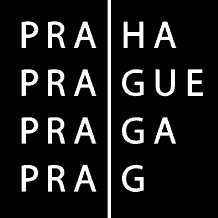 HLAVNÍ MĚSTO PRAHAKomise Rady hl. m. Prahy pro Prahu bezbariérovou a otevřenou